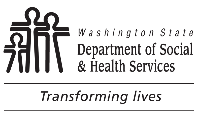 Aging and Long-Term Support Administration (ALTSA)Home and Community Services (HCS)Community Instructor Training ReportAging and Long-Term Support Administration (ALTSA)Home and Community Services (HCS)Community Instructor Training ReportAging and Long-Term Support Administration (ALTSA)Home and Community Services (HCS)Community Instructor Training ReportAging and Long-Term Support Administration (ALTSA)Home and Community Services (HCS)Community Instructor Training ReportAging and Long-Term Support Administration (ALTSA)Home and Community Services (HCS)Community Instructor Training ReportAging and Long-Term Support Administration (ALTSA)Home and Community Services (HCS)Community Instructor Training ReportAging and Long-Term Support Administration (ALTSA)Home and Community Services (HCS)Community Instructor Training ReportAging and Long-Term Support Administration (ALTSA)Home and Community Services (HCS)Community Instructor Training ReportAging and Long-Term Support Administration (ALTSA)Home and Community Services (HCS)Community Instructor Training ReportAging and Long-Term Support Administration (ALTSA)Home and Community Services (HCS)Community Instructor Training ReportAging and Long-Term Support Administration (ALTSA)Home and Community Services (HCS)Community Instructor Training ReportAging and Long-Term Support Administration (ALTSA)Home and Community Services (HCS)Community Instructor Training ReportDateBusiness Contact InformationBusiness Contact InformationBusiness Contact InformationBusiness Contact InformationBusiness Contact InformationBusiness Contact InformationBusiness Contact InformationBusiness Contact InformationBusiness NameBusiness NameBusiness NameBusiness NameBusiness NameBusiness NameBusiness NameBusiness NameAddress	City	State	Zip Code	     	     	WA	     Address	City	State	Zip Code	     	     	WA	     Address	City	State	Zip Code	     	     	WA	     Address	City	State	Zip Code	     	     	WA	     Address	City	State	Zip Code	     	     	WA	     Address	City	State	Zip Code	     	     	WA	     Address	City	State	Zip Code	     	     	WA	     County	Skills Lab Address (if different)	City	State	Zip Code	     	     	WA	     Skills Lab Address (if different)	City	State	Zip Code	     	     	WA	     Skills Lab Address (if different)	City	State	Zip Code	     	     	WA	     Skills Lab Address (if different)	City	State	Zip Code	     	     	WA	     Skills Lab Address (if different)	City	State	Zip Code	     	     	WA	     Skills Lab Address (if different)	City	State	Zip Code	     	     	WA	     Skills Lab Address (if different)	City	State	Zip Code	     	     	WA	     County	Email AddressEmail AddressEmail AddressPhone NumberPhone NumberWebsite AddressWebsite AddressWebsite AddressPrimary Contact PersonPrimary Contact PersonPrimary Contact PersonPrimary Contact PersonPrimary Contact PersonPrimary Contact PersonPrimary Contact PersonPrimary Contact PersonNameNameNamePhone NumberPhone NumberEmail AddressEmail AddressEmail AddressPlease complete this form electronically and email it along with all the required corresponding documentation to  trainingapprovaltpc@dshs.wa.gov by the required due date.  Attach additional pages as needed.   Please complete this form electronically and email it along with all the required corresponding documentation to  trainingapprovaltpc@dshs.wa.gov by the required due date.  Attach additional pages as needed.   Please complete this form electronically and email it along with all the required corresponding documentation to  trainingapprovaltpc@dshs.wa.gov by the required due date.  Attach additional pages as needed.   Please complete this form electronically and email it along with all the required corresponding documentation to  trainingapprovaltpc@dshs.wa.gov by the required due date.  Attach additional pages as needed.   Please complete this form electronically and email it along with all the required corresponding documentation to  trainingapprovaltpc@dshs.wa.gov by the required due date.  Attach additional pages as needed.   Please complete this form electronically and email it along with all the required corresponding documentation to  trainingapprovaltpc@dshs.wa.gov by the required due date.  Attach additional pages as needed.   Please complete this form electronically and email it along with all the required corresponding documentation to  trainingapprovaltpc@dshs.wa.gov by the required due date.  Attach additional pages as needed.   Please complete this form electronically and email it along with all the required corresponding documentation to  trainingapprovaltpc@dshs.wa.gov by the required due date.  Attach additional pages as needed.   How long has your training entity been contracted to teach Home Care Aide classes?  0 – 4 years	  4 – 8 years	  Over 8 yearsHow long has your training entity been contracted to teach Home Care Aide classes?  0 – 4 years	  4 – 8 years	  Over 8 yearsHow long has your training entity been contracted to teach Home Care Aide classes?  0 – 4 years	  4 – 8 years	  Over 8 yearsHow long has your training entity been contracted to teach Home Care Aide classes?  0 – 4 years	  4 – 8 years	  Over 8 yearsHow long has your training entity been contracted to teach Home Care Aide classes?  0 – 4 years	  4 – 8 years	  Over 8 yearsHow long has your training entity been contracted to teach Home Care Aide classes?  0 – 4 years	  4 – 8 years	  Over 8 yearsHow long has your training entity been contracted to teach Home Care Aide classes?  0 – 4 years	  4 – 8 years	  Over 8 yearsHow long has your training entity been contracted to teach Home Care Aide classes?  0 – 4 years	  4 – 8 years	  Over 8 yearsUnder the contract’s Special Terms and Conditions, please submit all student records, student contact information, class summaries and evaluations from classes you have conducted this month and for the previous three (3) months.	  I have student records, see attached.	  I do not have student records.	If you do not have a mechanism in place to maintain student contact information, class summaries, and evaluations, you can use the following DSHS forms:Student Evaluation Summary Report, DSHS 02-690Student Class Evaluation, DSHS 02-691Community Instructor Class List Tracking Log, DSHS 02-692Under the contract’s Special Terms and Conditions, please submit all student records, student contact information, class summaries and evaluations from classes you have conducted this month and for the previous three (3) months.	  I have student records, see attached.	  I do not have student records.	If you do not have a mechanism in place to maintain student contact information, class summaries, and evaluations, you can use the following DSHS forms:Student Evaluation Summary Report, DSHS 02-690Student Class Evaluation, DSHS 02-691Community Instructor Class List Tracking Log, DSHS 02-692Under the contract’s Special Terms and Conditions, please submit all student records, student contact information, class summaries and evaluations from classes you have conducted this month and for the previous three (3) months.	  I have student records, see attached.	  I do not have student records.	If you do not have a mechanism in place to maintain student contact information, class summaries, and evaluations, you can use the following DSHS forms:Student Evaluation Summary Report, DSHS 02-690Student Class Evaluation, DSHS 02-691Community Instructor Class List Tracking Log, DSHS 02-692Under the contract’s Special Terms and Conditions, please submit all student records, student contact information, class summaries and evaluations from classes you have conducted this month and for the previous three (3) months.	  I have student records, see attached.	  I do not have student records.	If you do not have a mechanism in place to maintain student contact information, class summaries, and evaluations, you can use the following DSHS forms:Student Evaluation Summary Report, DSHS 02-690Student Class Evaluation, DSHS 02-691Community Instructor Class List Tracking Log, DSHS 02-692Under the contract’s Special Terms and Conditions, please submit all student records, student contact information, class summaries and evaluations from classes you have conducted this month and for the previous three (3) months.	  I have student records, see attached.	  I do not have student records.	If you do not have a mechanism in place to maintain student contact information, class summaries, and evaluations, you can use the following DSHS forms:Student Evaluation Summary Report, DSHS 02-690Student Class Evaluation, DSHS 02-691Community Instructor Class List Tracking Log, DSHS 02-692Under the contract’s Special Terms and Conditions, please submit all student records, student contact information, class summaries and evaluations from classes you have conducted this month and for the previous three (3) months.	  I have student records, see attached.	  I do not have student records.	If you do not have a mechanism in place to maintain student contact information, class summaries, and evaluations, you can use the following DSHS forms:Student Evaluation Summary Report, DSHS 02-690Student Class Evaluation, DSHS 02-691Community Instructor Class List Tracking Log, DSHS 02-692Under the contract’s Special Terms and Conditions, please submit all student records, student contact information, class summaries and evaluations from classes you have conducted this month and for the previous three (3) months.	  I have student records, see attached.	  I do not have student records.	If you do not have a mechanism in place to maintain student contact information, class summaries, and evaluations, you can use the following DSHS forms:Student Evaluation Summary Report, DSHS 02-690Student Class Evaluation, DSHS 02-691Community Instructor Class List Tracking Log, DSHS 02-692Under the contract’s Special Terms and Conditions, please submit all student records, student contact information, class summaries and evaluations from classes you have conducted this month and for the previous three (3) months.	  I have student records, see attached.	  I do not have student records.	If you do not have a mechanism in place to maintain student contact information, class summaries, and evaluations, you can use the following DSHS forms:Student Evaluation Summary Report, DSHS 02-690Student Class Evaluation, DSHS 02-691Community Instructor Class List Tracking Log, DSHS 02-692Please provide a schedule / outline of your 75-hour HCA Certification Class (core basic, population specific, orientation, and safety) as required in your contract under the Special Terms and Conditions.A course outline includes days and times classes will be held, and the identification and description of each topic area.  Please confirm whether you are holding scheduled classes or are going to provide classes on an ad-hoc basis when the students are available or a combination of both.  Refer to the FOC 3rd edition Facilitators Guide Pages 2 - 3, to use or modify the suggested HCA Core Basic classroom schedule.  I have a course / schedule outline, see attached.  I need assistance to develop a course outline / schedule.Please provide a schedule / outline of your 75-hour HCA Certification Class (core basic, population specific, orientation, and safety) as required in your contract under the Special Terms and Conditions.A course outline includes days and times classes will be held, and the identification and description of each topic area.  Please confirm whether you are holding scheduled classes or are going to provide classes on an ad-hoc basis when the students are available or a combination of both.  Refer to the FOC 3rd edition Facilitators Guide Pages 2 - 3, to use or modify the suggested HCA Core Basic classroom schedule.  I have a course / schedule outline, see attached.  I need assistance to develop a course outline / schedule.Please provide a schedule / outline of your 75-hour HCA Certification Class (core basic, population specific, orientation, and safety) as required in your contract under the Special Terms and Conditions.A course outline includes days and times classes will be held, and the identification and description of each topic area.  Please confirm whether you are holding scheduled classes or are going to provide classes on an ad-hoc basis when the students are available or a combination of both.  Refer to the FOC 3rd edition Facilitators Guide Pages 2 - 3, to use or modify the suggested HCA Core Basic classroom schedule.  I have a course / schedule outline, see attached.  I need assistance to develop a course outline / schedule.Please provide a schedule / outline of your 75-hour HCA Certification Class (core basic, population specific, orientation, and safety) as required in your contract under the Special Terms and Conditions.A course outline includes days and times classes will be held, and the identification and description of each topic area.  Please confirm whether you are holding scheduled classes or are going to provide classes on an ad-hoc basis when the students are available or a combination of both.  Refer to the FOC 3rd edition Facilitators Guide Pages 2 - 3, to use or modify the suggested HCA Core Basic classroom schedule.  I have a course / schedule outline, see attached.  I need assistance to develop a course outline / schedule.Please provide a schedule / outline of your 75-hour HCA Certification Class (core basic, population specific, orientation, and safety) as required in your contract under the Special Terms and Conditions.A course outline includes days and times classes will be held, and the identification and description of each topic area.  Please confirm whether you are holding scheduled classes or are going to provide classes on an ad-hoc basis when the students are available or a combination of both.  Refer to the FOC 3rd edition Facilitators Guide Pages 2 - 3, to use or modify the suggested HCA Core Basic classroom schedule.  I have a course / schedule outline, see attached.  I need assistance to develop a course outline / schedule.Please provide a schedule / outline of your 75-hour HCA Certification Class (core basic, population specific, orientation, and safety) as required in your contract under the Special Terms and Conditions.A course outline includes days and times classes will be held, and the identification and description of each topic area.  Please confirm whether you are holding scheduled classes or are going to provide classes on an ad-hoc basis when the students are available or a combination of both.  Refer to the FOC 3rd edition Facilitators Guide Pages 2 - 3, to use or modify the suggested HCA Core Basic classroom schedule.  I have a course / schedule outline, see attached.  I need assistance to develop a course outline / schedule.Please provide a schedule / outline of your 75-hour HCA Certification Class (core basic, population specific, orientation, and safety) as required in your contract under the Special Terms and Conditions.A course outline includes days and times classes will be held, and the identification and description of each topic area.  Please confirm whether you are holding scheduled classes or are going to provide classes on an ad-hoc basis when the students are available or a combination of both.  Refer to the FOC 3rd edition Facilitators Guide Pages 2 - 3, to use or modify the suggested HCA Core Basic classroom schedule.  I have a course / schedule outline, see attached.  I need assistance to develop a course outline / schedule.Please provide a schedule / outline of your 75-hour HCA Certification Class (core basic, population specific, orientation, and safety) as required in your contract under the Special Terms and Conditions.A course outline includes days and times classes will be held, and the identification and description of each topic area.  Please confirm whether you are holding scheduled classes or are going to provide classes on an ad-hoc basis when the students are available or a combination of both.  Refer to the FOC 3rd edition Facilitators Guide Pages 2 - 3, to use or modify the suggested HCA Core Basic classroom schedule.  I have a course / schedule outline, see attached.  I need assistance to develop a course outline / schedule.How many hours of instruction do you teach for each class?  What classes are you teaching?  Who is the instructor(s) for each class?  How many students do you allow in your classroom and/or space?  Are you teaching virtually or in-person.  How many hours of instruction do you teach for each class?  What classes are you teaching?  Who is the instructor(s) for each class?  How many students do you allow in your classroom and/or space?  Are you teaching virtually or in-person.  How many hours of instruction do you teach for each class?  What classes are you teaching?  Who is the instructor(s) for each class?  How many students do you allow in your classroom and/or space?  Are you teaching virtually or in-person.  How many hours of instruction do you teach for each class?  What classes are you teaching?  Who is the instructor(s) for each class?  How many students do you allow in your classroom and/or space?  Are you teaching virtually or in-person.  How many hours of instruction do you teach for each class?  What classes are you teaching?  Who is the instructor(s) for each class?  How many students do you allow in your classroom and/or space?  Are you teaching virtually or in-person.  How many hours of instruction do you teach for each class?  What classes are you teaching?  Who is the instructor(s) for each class?  How many students do you allow in your classroom and/or space?  Are you teaching virtually or in-person.  How many hours of instruction do you teach for each class?  What classes are you teaching?  Who is the instructor(s) for each class?  How many students do you allow in your classroom and/or space?  Are you teaching virtually or in-person.  How many hours of instruction do you teach for each class?  What classes are you teaching?  Who is the instructor(s) for each class?  How many students do you allow in your classroom and/or space?  Are you teaching virtually or in-person.  Class NameClass NameHours of InstructionApproved Instructor(s)Approved Instructor(s)Approved Instructor(s)Teaching this class Virtually (V), In-Person (IP), or Both (B)Teaching this class Virtually (V), In-Person (IP), or Both (B)Core Basic InstructionCore Basic Instruction  V     IP    Both  V     IP    BothCore Basic Skills (in person only)Core Basic Skills (in person only)  In-Person only  In-Person onlyCheck what courses your training program is teaching as Population Specific:Check what courses your training program is teaching as Population Specific:Check what courses your training program is teaching as Population Specific:Check what courses your training program is teaching as Population Specific:Check what courses your training program is teaching as Population Specific:Check what courses your training program is teaching as Population Specific:Check what courses your training program is teaching as Population Specific:Check what courses your training program is teaching as Population Specific:	Dementia Specialty	Dementia Specialty  V     IP    Both  V     IP    Both	Diabetes Specialty	Diabetes Specialty  V     IP    Both  V     IP    Both	Mental Health Specialty	Mental Health Specialty  V     IP    Both  V     IP    Both	Substance Use Disorder Specialty	Substance Use Disorder Specialty  V     IP    Both  V     IP    Both	Traumatic Brain Injury Specialty	Traumatic Brain Injury Specialty  V     IP    Both  V     IP    Both	Nurse Delegation Core	Nurse Delegation Core  V     IP    Both  V     IP    Both	Nurse Delegation Diabetes	Nurse Delegation Diabetes  V     IP    Both  V     IP    BothOrientation and SafetyOrientation and Safety  V     IP    Both  V     IP    BothOther:       Other:         V     IP    Both  V     IP    BothMaximum numbers of students your classroom can hold comfortably?	Number:       Maximum numbers of students your skills lab space can hold comfortably?	Number:       Maximum numbers of students your classroom can hold comfortably?	Number:       Maximum numbers of students your skills lab space can hold comfortably?	Number:       Maximum numbers of students your classroom can hold comfortably?	Number:       Maximum numbers of students your skills lab space can hold comfortably?	Number:       Maximum numbers of students your classroom can hold comfortably?	Number:       Maximum numbers of students your skills lab space can hold comfortably?	Number:       Maximum numbers of students your classroom can hold comfortably?	Number:       Maximum numbers of students your skills lab space can hold comfortably?	Number:       Maximum numbers of students your classroom can hold comfortably?	Number:       Maximum numbers of students your skills lab space can hold comfortably?	Number:       Maximum numbers of students your classroom can hold comfortably?	Number:       Maximum numbers of students your skills lab space can hold comfortably?	Number:       Maximum numbers of students your classroom can hold comfortably?	Number:       Maximum numbers of students your skills lab space can hold comfortably?	Number:       How many students received a 75-hour certificate of completion from your training entity over the past year?	  None 	    1 – 10	   11 – 20	  21 – 30	  31 – 40  	   41 – 100	     Over 100How many students received a 75-hour certificate of completion from your training entity over the past year?	  None 	    1 – 10	   11 – 20	  21 – 30	  31 – 40  	   41 – 100	     Over 100How many students received a 75-hour certificate of completion from your training entity over the past year?	  None 	    1 – 10	   11 – 20	  21 – 30	  31 – 40  	   41 – 100	     Over 100How many students received a 75-hour certificate of completion from your training entity over the past year?	  None 	    1 – 10	   11 – 20	  21 – 30	  31 – 40  	   41 – 100	     Over 100How many students received a 75-hour certificate of completion from your training entity over the past year?	  None 	    1 – 10	   11 – 20	  21 – 30	  31 – 40  	   41 – 100	     Over 100How many students received a 75-hour certificate of completion from your training entity over the past year?	  None 	    1 – 10	   11 – 20	  21 – 30	  31 – 40  	   41 – 100	     Over 100How many students received a 75-hour certificate of completion from your training entity over the past year?	  None 	    1 – 10	   11 – 20	  21 – 30	  31 – 40  	   41 – 100	     Over 100How many students received a 75-hour certificate of completion from your training entity over the past year?	  None 	    1 – 10	   11 – 20	  21 – 30	  31 – 40  	   41 – 100	     Over 100If 10 or less home care aide 75-hour completion certificates were issued from your training entity, please explain why?If 10 or less home care aide 75-hour completion certificates were issued from your training entity, please explain why?If 10 or less home care aide 75-hour completion certificates were issued from your training entity, please explain why?If 10 or less home care aide 75-hour completion certificates were issued from your training entity, please explain why?If 10 or less home care aide 75-hour completion certificates were issued from your training entity, please explain why?If 10 or less home care aide 75-hour completion certificates were issued from your training entity, please explain why?If 10 or less home care aide 75-hour completion certificates were issued from your training entity, please explain why?If 10 or less home care aide 75-hour completion certificates were issued from your training entity, please explain why?When a student misses any classroom or skills training hours, how do they make it up?When a student misses any classroom or skills training hours, how do they make it up?When a student misses any classroom or skills training hours, how do they make it up?When a student misses any classroom or skills training hours, how do they make it up?When a student misses any classroom or skills training hours, how do they make it up?When a student misses any classroom or skills training hours, how do they make it up?When a student misses any classroom or skills training hours, how do they make it up?When a student misses any classroom or skills training hours, how do they make it up?Is your training entity DSHS approved to teach virtual classes?  If you are currently teaching virtually and are not approved, please complete a DSHS Virtual Classroom Training Application, and submit it with this training report.If “No,” skip to Question 10.	  Yes       No       Not sureFor more information, visit Virtual Classroom Training Standards | DSHS (wa.gov).Is your training entity DSHS approved to teach virtual classes?  If you are currently teaching virtually and are not approved, please complete a DSHS Virtual Classroom Training Application, and submit it with this training report.If “No,” skip to Question 10.	  Yes       No       Not sureFor more information, visit Virtual Classroom Training Standards | DSHS (wa.gov).Is your training entity DSHS approved to teach virtual classes?  If you are currently teaching virtually and are not approved, please complete a DSHS Virtual Classroom Training Application, and submit it with this training report.If “No,” skip to Question 10.	  Yes       No       Not sureFor more information, visit Virtual Classroom Training Standards | DSHS (wa.gov).Is your training entity DSHS approved to teach virtual classes?  If you are currently teaching virtually and are not approved, please complete a DSHS Virtual Classroom Training Application, and submit it with this training report.If “No,” skip to Question 10.	  Yes       No       Not sureFor more information, visit Virtual Classroom Training Standards | DSHS (wa.gov).Is your training entity DSHS approved to teach virtual classes?  If you are currently teaching virtually and are not approved, please complete a DSHS Virtual Classroom Training Application, and submit it with this training report.If “No,” skip to Question 10.	  Yes       No       Not sureFor more information, visit Virtual Classroom Training Standards | DSHS (wa.gov).Is your training entity DSHS approved to teach virtual classes?  If you are currently teaching virtually and are not approved, please complete a DSHS Virtual Classroom Training Application, and submit it with this training report.If “No,” skip to Question 10.	  Yes       No       Not sureFor more information, visit Virtual Classroom Training Standards | DSHS (wa.gov).Is your training entity DSHS approved to teach virtual classes?  If you are currently teaching virtually and are not approved, please complete a DSHS Virtual Classroom Training Application, and submit it with this training report.If “No,” skip to Question 10.	  Yes       No       Not sureFor more information, visit Virtual Classroom Training Standards | DSHS (wa.gov).Is your training entity DSHS approved to teach virtual classes?  If you are currently teaching virtually and are not approved, please complete a DSHS Virtual Classroom Training Application, and submit it with this training report.If “No,” skip to Question 10.	  Yes       No       Not sureFor more information, visit Virtual Classroom Training Standards | DSHS (wa.gov).If you are teaching virtually, please explain:How are you conducting testing for specialty courses?  Per your training contract, under Special Terms and Conditions testing, required for specialty courses, the guidelines for administering tests include: (c) Supervise student(s) at all times, score, and provide student feedback on the test; (d) Check student photo identification; (e) Provide a test environment conducive to taking a test (i.e., comfortable temperature, lighting, quiet, and private); and (i) Administer tests only to students who have attended the entire course.If you are teaching virtually, please explain:How are you conducting testing for specialty courses?  Per your training contract, under Special Terms and Conditions testing, required for specialty courses, the guidelines for administering tests include: (c) Supervise student(s) at all times, score, and provide student feedback on the test; (d) Check student photo identification; (e) Provide a test environment conducive to taking a test (i.e., comfortable temperature, lighting, quiet, and private); and (i) Administer tests only to students who have attended the entire course.If you are teaching virtually, please explain:How are you conducting testing for specialty courses?  Per your training contract, under Special Terms and Conditions testing, required for specialty courses, the guidelines for administering tests include: (c) Supervise student(s) at all times, score, and provide student feedback on the test; (d) Check student photo identification; (e) Provide a test environment conducive to taking a test (i.e., comfortable temperature, lighting, quiet, and private); and (i) Administer tests only to students who have attended the entire course.If you are teaching virtually, please explain:How are you conducting testing for specialty courses?  Per your training contract, under Special Terms and Conditions testing, required for specialty courses, the guidelines for administering tests include: (c) Supervise student(s) at all times, score, and provide student feedback on the test; (d) Check student photo identification; (e) Provide a test environment conducive to taking a test (i.e., comfortable temperature, lighting, quiet, and private); and (i) Administer tests only to students who have attended the entire course.If you are teaching virtually, please explain:How are you conducting testing for specialty courses?  Per your training contract, under Special Terms and Conditions testing, required for specialty courses, the guidelines for administering tests include: (c) Supervise student(s) at all times, score, and provide student feedback on the test; (d) Check student photo identification; (e) Provide a test environment conducive to taking a test (i.e., comfortable temperature, lighting, quiet, and private); and (i) Administer tests only to students who have attended the entire course.If you are teaching virtually, please explain:How are you conducting testing for specialty courses?  Per your training contract, under Special Terms and Conditions testing, required for specialty courses, the guidelines for administering tests include: (c) Supervise student(s) at all times, score, and provide student feedback on the test; (d) Check student photo identification; (e) Provide a test environment conducive to taking a test (i.e., comfortable temperature, lighting, quiet, and private); and (i) Administer tests only to students who have attended the entire course.If you are teaching virtually, please explain:How are you conducting testing for specialty courses?  Per your training contract, under Special Terms and Conditions testing, required for specialty courses, the guidelines for administering tests include: (c) Supervise student(s) at all times, score, and provide student feedback on the test; (d) Check student photo identification; (e) Provide a test environment conducive to taking a test (i.e., comfortable temperature, lighting, quiet, and private); and (i) Administer tests only to students who have attended the entire course.If you are teaching virtually, please explain:How are you conducting testing for specialty courses?  Per your training contract, under Special Terms and Conditions testing, required for specialty courses, the guidelines for administering tests include: (c) Supervise student(s) at all times, score, and provide student feedback on the test; (d) Check student photo identification; (e) Provide a test environment conducive to taking a test (i.e., comfortable temperature, lighting, quiet, and private); and (i) Administer tests only to students who have attended the entire course.If you are teaching virtually, please explain how students complete skills training, including those who do not live in the immediate area of where your skills lab is located.If you are teaching virtually, please explain how students complete skills training, including those who do not live in the immediate area of where your skills lab is located.If you are teaching virtually, please explain how students complete skills training, including those who do not live in the immediate area of where your skills lab is located.If you are teaching virtually, please explain how students complete skills training, including those who do not live in the immediate area of where your skills lab is located.If you are teaching virtually, please explain how students complete skills training, including those who do not live in the immediate area of where your skills lab is located.If you are teaching virtually, please explain how students complete skills training, including those who do not live in the immediate area of where your skills lab is located.If you are teaching virtually, please explain how students complete skills training, including those who do not live in the immediate area of where your skills lab is located.If you are teaching virtually, please explain how students complete skills training, including those who do not live in the immediate area of where your skills lab is located.A fully equipped skills practice lab is a well-lighted area that contains a bed, chair, hand washing facility, wheelchair, mannequin, and equipment and supplies required for teaching activities of daily living skills.  Please attest and provide photos of your lab and all required supplies.A fully equipped skills practice lab is a well-lighted area that contains a bed, chair, hand washing facility, wheelchair, mannequin, and equipment and supplies required for teaching activities of daily living skills.  Please attest and provide photos of your lab and all required supplies.A fully equipped skills practice lab is a well-lighted area that contains a bed, chair, hand washing facility, wheelchair, mannequin, and equipment and supplies required for teaching activities of daily living skills.  Please attest and provide photos of your lab and all required supplies.A fully equipped skills practice lab is a well-lighted area that contains a bed, chair, hand washing facility, wheelchair, mannequin, and equipment and supplies required for teaching activities of daily living skills.  Please attest and provide photos of your lab and all required supplies.A fully equipped skills practice lab is a well-lighted area that contains a bed, chair, hand washing facility, wheelchair, mannequin, and equipment and supplies required for teaching activities of daily living skills.  Please attest and provide photos of your lab and all required supplies.A fully equipped skills practice lab is a well-lighted area that contains a bed, chair, hand washing facility, wheelchair, mannequin, and equipment and supplies required for teaching activities of daily living skills.  Please attest and provide photos of your lab and all required supplies.A fully equipped skills practice lab is a well-lighted area that contains a bed, chair, hand washing facility, wheelchair, mannequin, and equipment and supplies required for teaching activities of daily living skills.  Please attest and provide photos of your lab and all required supplies.A fully equipped skills practice lab is a well-lighted area that contains a bed, chair, hand washing facility, wheelchair, mannequin, and equipment and supplies required for teaching activities of daily living skills.  Please attest and provide photos of your lab and all required supplies.Attestation form:  Expectations and equipment needed to provide the required hands-on skills training.Attestation form:  Expectations and equipment needed to provide the required hands-on skills training.Attestation form:  Expectations and equipment needed to provide the required hands-on skills training.Attestation form:  Expectations and equipment needed to provide the required hands-on skills training.Attestation form:  Expectations and equipment needed to provide the required hands-on skills training.Attestation form:  Expectations and equipment needed to provide the required hands-on skills training.Attestation form:  Expectations and equipment needed to provide the required hands-on skills training.Attestation form:  Expectations and equipment needed to provide the required hands-on skills training.The following equipment must be on site for in-person skills training.The following equipment must be on site for in-person skills training.The following equipment must be on site for in-person skills training.The following equipment must be on site for in-person skills training.The following equipment must be on site for in-person skills training.The following equipment must be on site for in-person skills training.The following equipment must be on site for in-person skills training.The following equipment must be on site for in-person skills training.BasinsBath blanket or large towelsBed (adjustable)Bed pads or large towelsBedBedpanCatheter / condom catheter suppliesNail clippersClothing and footwearClothing protector or coverDenture cupDenture storage containerDenturesEating utensilsEmery boardsFood, beverageGait beltGlovesGown or sleepwearLotionMannequinMedication documentation paperBasinsBath blanket or large towelsBed (adjustable)Bed pads or large towelsBedBedpanCatheter / condom catheter suppliesNail clippersClothing and footwearClothing protector or coverDenture cupDenture storage containerDenturesEating utensilsEmery boardsFood, beverageGait beltGlovesGown or sleepwearLotionMannequinMedication documentation paperBasinsBath blanket or large towelsBed (adjustable)Bed pads or large towelsBedBedpanCatheter / condom catheter suppliesNail clippersClothing and footwearClothing protector or coverDenture cupDenture storage containerDenturesEating utensilsEmery boardsFood, beverageGait beltGlovesGown or sleepwearLotionMannequinMedication documentation paperBasinsBath blanket or large towelsBed (adjustable)Bed pads or large towelsBedBedpanCatheter / condom catheter suppliesNail clippersClothing and footwearClothing protector or coverDenture cupDenture storage containerDenturesEating utensilsEmery boardsFood, beverageGait beltGlovesGown or sleepwearLotionMannequinMedication documentation paperNapkinsOrange sticksPaper cupsPaper towelsPillowsRunning waterSafety razorShaving latherSheets and beddingSimulated medications and suppliesSinkSink linersSkin cleanser (soap)Soiled linen containerStockingsToiletToilet tissueToothbrushes or toothettesTowelsWashclothsWaste basketWheelchair with footrestsNapkinsOrange sticksPaper cupsPaper towelsPillowsRunning waterSafety razorShaving latherSheets and beddingSimulated medications and suppliesSinkSink linersSkin cleanser (soap)Soiled linen containerStockingsToiletToilet tissueToothbrushes or toothettesTowelsWashclothsWaste basketWheelchair with footrestsNapkinsOrange sticksPaper cupsPaper towelsPillowsRunning waterSafety razorShaving latherSheets and beddingSimulated medications and suppliesSinkSink linersSkin cleanser (soap)Soiled linen containerStockingsToiletToilet tissueToothbrushes or toothettesTowelsWashclothsWaste basketWheelchair with footrestsNapkinsOrange sticksPaper cupsPaper towelsPillowsRunning waterSafety razorShaving latherSheets and beddingSimulated medications and suppliesSinkSink linersSkin cleanser (soap)Soiled linen containerStockingsToiletToilet tissueToothbrushes or toothettesTowelsWashclothsWaste basketWheelchair with footrestsMy typed name or signature below indicates that I attest to the following:I will teach at least 16 hours of in-person skills practice as part of my 75-hour HCA certification training class.I understand that additional practice time should be provided for commonly failed skills such as medication assistance, foot care, and perineal care.My students have access to supplies and equipment required for skills training.I have attached photos of my skills lab that show the required equipment and supplies available for students to use while practicing all activities of daily living skills.  Included are photos of the hand washing facility, a wheelchair, and a mannequin, a bed, and necessary equipment and supplies.  Please send no more than seven (7) photos per lab site.My typed name or signature below indicates that I attest to the following:I will teach at least 16 hours of in-person skills practice as part of my 75-hour HCA certification training class.I understand that additional practice time should be provided for commonly failed skills such as medication assistance, foot care, and perineal care.My students have access to supplies and equipment required for skills training.I have attached photos of my skills lab that show the required equipment and supplies available for students to use while practicing all activities of daily living skills.  Included are photos of the hand washing facility, a wheelchair, and a mannequin, a bed, and necessary equipment and supplies.  Please send no more than seven (7) photos per lab site.My typed name or signature below indicates that I attest to the following:I will teach at least 16 hours of in-person skills practice as part of my 75-hour HCA certification training class.I understand that additional practice time should be provided for commonly failed skills such as medication assistance, foot care, and perineal care.My students have access to supplies and equipment required for skills training.I have attached photos of my skills lab that show the required equipment and supplies available for students to use while practicing all activities of daily living skills.  Included are photos of the hand washing facility, a wheelchair, and a mannequin, a bed, and necessary equipment and supplies.  Please send no more than seven (7) photos per lab site.My typed name or signature below indicates that I attest to the following:I will teach at least 16 hours of in-person skills practice as part of my 75-hour HCA certification training class.I understand that additional practice time should be provided for commonly failed skills such as medication assistance, foot care, and perineal care.My students have access to supplies and equipment required for skills training.I have attached photos of my skills lab that show the required equipment and supplies available for students to use while practicing all activities of daily living skills.  Included are photos of the hand washing facility, a wheelchair, and a mannequin, a bed, and necessary equipment and supplies.  Please send no more than seven (7) photos per lab site.My typed name or signature below indicates that I attest to the following:I will teach at least 16 hours of in-person skills practice as part of my 75-hour HCA certification training class.I understand that additional practice time should be provided for commonly failed skills such as medication assistance, foot care, and perineal care.My students have access to supplies and equipment required for skills training.I have attached photos of my skills lab that show the required equipment and supplies available for students to use while practicing all activities of daily living skills.  Included are photos of the hand washing facility, a wheelchair, and a mannequin, a bed, and necessary equipment and supplies.  Please send no more than seven (7) photos per lab site.My typed name or signature below indicates that I attest to the following:I will teach at least 16 hours of in-person skills practice as part of my 75-hour HCA certification training class.I understand that additional practice time should be provided for commonly failed skills such as medication assistance, foot care, and perineal care.My students have access to supplies and equipment required for skills training.I have attached photos of my skills lab that show the required equipment and supplies available for students to use while practicing all activities of daily living skills.  Included are photos of the hand washing facility, a wheelchair, and a mannequin, a bed, and necessary equipment and supplies.  Please send no more than seven (7) photos per lab site.My typed name or signature below indicates that I attest to the following:I will teach at least 16 hours of in-person skills practice as part of my 75-hour HCA certification training class.I understand that additional practice time should be provided for commonly failed skills such as medication assistance, foot care, and perineal care.My students have access to supplies and equipment required for skills training.I have attached photos of my skills lab that show the required equipment and supplies available for students to use while practicing all activities of daily living skills.  Included are photos of the hand washing facility, a wheelchair, and a mannequin, a bed, and necessary equipment and supplies.  Please send no more than seven (7) photos per lab site.My typed name or signature below indicates that I attest to the following:I will teach at least 16 hours of in-person skills practice as part of my 75-hour HCA certification training class.I understand that additional practice time should be provided for commonly failed skills such as medication assistance, foot care, and perineal care.My students have access to supplies and equipment required for skills training.I have attached photos of my skills lab that show the required equipment and supplies available for students to use while practicing all activities of daily living skills.  Included are photos of the hand washing facility, a wheelchair, and a mannequin, a bed, and necessary equipment and supplies.  Please send no more than seven (7) photos per lab site.NameNameNameNameNameNameNameDate	If you do not have access to a fully equipped skills lab, how, and where are you conducting skills training?  Please be specific.If you do not have access to a fully equipped skills lab, how, and where are you conducting skills training?  Please be specific.If you do not have access to a fully equipped skills lab, how, and where are you conducting skills training?  Please be specific.If you do not have access to a fully equipped skills lab, how, and where are you conducting skills training?  Please be specific.If you do not have access to a fully equipped skills lab, how, and where are you conducting skills training?  Please be specific.If you do not have access to a fully equipped skills lab, how, and where are you conducting skills training?  Please be specific.If you do not have access to a fully equipped skills lab, how, and where are you conducting skills training?  Please be specific.If you do not have access to a fully equipped skills lab, how, and where are you conducting skills training?  Please be specific.How are you providing Home Care Aide training materials to your students?  For example, textbooks, digital links, etc.?How are you providing Home Care Aide training materials to your students?  For example, textbooks, digital links, etc.?How are you providing Home Care Aide training materials to your students?  For example, textbooks, digital links, etc.?How are you providing Home Care Aide training materials to your students?  For example, textbooks, digital links, etc.?How are you providing Home Care Aide training materials to your students?  For example, textbooks, digital links, etc.?How are you providing Home Care Aide training materials to your students?  For example, textbooks, digital links, etc.?How are you providing Home Care Aide training materials to your students?  For example, textbooks, digital links, etc.?How are you providing Home Care Aide training materials to your students?  For example, textbooks, digital links, etc.?Do you provide training or support in languages other than English?    Yes       No
If “Yes,” which languages?Do you provide training or support in languages other than English?    Yes       No
If “Yes,” which languages?Do you provide training or support in languages other than English?    Yes       No
If “Yes,” which languages?Do you provide training or support in languages other than English?    Yes       No
If “Yes,” which languages?Do you provide training or support in languages other than English?    Yes       No
If “Yes,” which languages?Do you provide training or support in languages other than English?    Yes       No
If “Yes,” which languages?Do you provide training or support in languages other than English?    Yes       No
If “Yes,” which languages?Do you provide training or support in languages other than English?    Yes       No
If “Yes,” which languages?Are you licensed by the Workforce Training Board?    Yes       NoIf interested, please visit Washington Workforce Training and Education Coordinating Board.Are you licensed by the Workforce Training Board?    Yes       NoIf interested, please visit Washington Workforce Training and Education Coordinating Board.Are you licensed by the Workforce Training Board?    Yes       NoIf interested, please visit Washington Workforce Training and Education Coordinating Board.Are you licensed by the Workforce Training Board?    Yes       NoIf interested, please visit Washington Workforce Training and Education Coordinating Board.Are you licensed by the Workforce Training Board?    Yes       NoIf interested, please visit Washington Workforce Training and Education Coordinating Board.Are you licensed by the Workforce Training Board?    Yes       NoIf interested, please visit Washington Workforce Training and Education Coordinating Board.Are you licensed by the Workforce Training Board?    Yes       NoIf interested, please visit Washington Workforce Training and Education Coordinating Board.Are you licensed by the Workforce Training Board?    Yes       NoIf interested, please visit Washington Workforce Training and Education Coordinating Board.Do you have any questions?Do you have any questions?Do you have any questions?Do you have any questions?Do you have any questions?Do you have any questions?Do you have any questions?Do you have any questions?